De school van mijn kind in een oogopslag • Schooljaar 2023-2024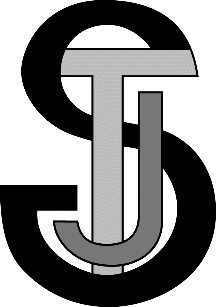 Vrije Basisschool Sint-Jozef • Sint-Amandsplein 31 • 1853 Strombeek-Bever • 02 267 16 85 Directeur: Deborah Stoffels • deborah.stoffels@sint-jozefsschool.be   Secretariaat: juf Evy, juf Joëlle en juf Stéphanie • secretariaat@sint-jozefsschool.be   Zorgcoördinator kleuters: juf Anke • anke.pauwels@sint-jozefsschool.be   Zorgcoördinator 1de tot en met 6de leerjaar: juf Nathalie • nathalie.cornelis@sint-jozefsschool.be  Website : www.sint-jozefsschool.be • met praktische informatie en schoolkalender 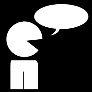 Iets te vragen of te zeggen? Schrijf het in de klasagenda. Bel of mail ons. Hulp nodig bij de brieven? Bel of mail ons. Wees welkom! 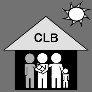 Liever een gesprek over gedrag of gezondheid buiten de school? Centrum voor leerlingenbegeleiding CLB Pieter Bruegel • Brusselstraat 270 • 1702 Groot-Bijgaarden Contact: 02 512 30 05 • info@vclbpb.be 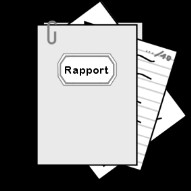 Hoe doet mijn kind het op school? Voor of na schooltijd kan je steeds de klasleerkracht aanspreken.  Data rapporten: zie schoolkalender Data oudercontacten: zie schoolkalender 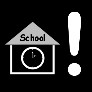 Tijdig op school? De school start om 8.30u.Na het belsignaal gaat de poort dicht en dient u aan te bellen aan de zwarte poort.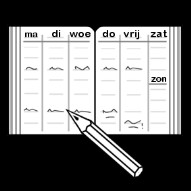 Boodschap van de school of huiswerk? Kijk elke dag in het heen- en weerboekje of de agenda. Deze laatste moet je elke dag handtekenen. 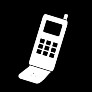 Kan je kind niet naar school komen? Bel dan! Verwittig ons vóór 9 uur via 02 267 16 85. School is belangrijk! Kom elke dag en wees op tijd! 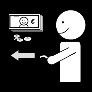 Problemen met betalen? Praat met de directeur. Je kan ook bellen. 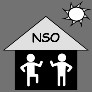 Voor- en naschoolse opvang? ’s Morgens: van 7.00u tot 8.30u (betalend tot 8.00u)’s Avonds: van 15.10u tot 18.00u (betalend vanaf 16.00u)Woensdagnamiddag: van 12.10u tot 18.00u. (betalend vanaf 13.00u)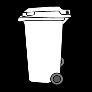 Milieuafspraken Koekjes, fruit en groenten in een doosje zijn welkom. Koekjes zijn niet verpakt in papier. Op woensdag is fruit verplicht. We drinken alleen water (eigen drinkbus). Snoep, brikjes, blikjes en frisdranken zijn verboden! 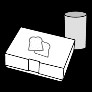 Boterhammen of warme maaltijd? Boterhammen zitten in een brooddoos. Warme maaltijden kan je per trimester bestellen (bestelformulier) tegen betaling. GEEN warme maaltijd op woensdag. Annuleren van een warme maaltijd kan elke dag telefonisch vóór 9.00u via 02 267 16 85. 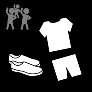 Aparte turnkledij is verplicht Kleuters: Witte turnpantoffels koop je zelf. Lagere school: T-shirt is verplicht aan te kopen in de school. Turnpantoffels en korte blauwe broek mag je zelf kopen. Zet je naam overal op! 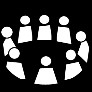 Wil je je stem laten horen? Contacteer het oudercomité: gebruik het contactformulier op onze schoolwebsite. Wij hebben ook een leerlingenraad! 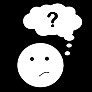 Problemen? Die lossen we samen op! De klasleerkracht = eerste aanspreekpunt Daarnaast mag je ook steeds het secretariaat, onze zorgcoördinatoren en de directeur aanspreken. 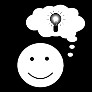 Heb je nog vragen of ideeën? Laat het ons weten! Neem contact op via 02 267 16 85 of kom gewoon even langs. 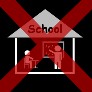 Wanneer zorg ik zelf voor opvang?  Zie overzicht vrije dagen en schoolvakanties. Er is betalende opvang in de school tijdens pedagogische studiedagen van 8 tot 17u. 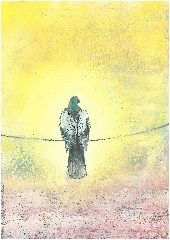 Jaarthema basisonderwijsWondere ruimte